§2020.  Producer's surety bond1.   Every applicant for a surplus lines producer's authority shall file with the superintendent evidence of a bond in favor of the State executed by an authorized surety insurer.  The bond is conditioned upon full accounting and due payment to the person entitled to the bond of funds coming into the surplus lines producer's possession through insurance transactions under the license.  The bond may be continuous in force and aggregate liability on the bond is limited to payment of not less than $20,000.[PL 1997, c. 592, §65 (AMD).]2.   The bond must remain in force until released by the superintendent or until canceled by the surety.  Without prejudice to liability previously incurred, the surety may cancel the bond upon 30 days' advance written notice to both the producer and the superintendent.  Upon notice to the superintendent of cancellation by the surety and failure of the surplus lines producer to procure a satisfactory replacement bond prior to cancellation, the surplus lines producer's authority terminates.[PL 1997, c. 592, §65 (AMD).]SECTION HISTORYPL 1993, c. 153, §17 (NEW). PL 1995, c. 329, §31 (AMD). PL 1997, c. 592, §65 (AMD). The State of Maine claims a copyright in its codified statutes. If you intend to republish this material, we require that you include the following disclaimer in your publication:All copyrights and other rights to statutory text are reserved by the State of Maine. The text included in this publication reflects changes made through the First Regular and First Special Session of the 131st Maine Legislature and is current through November 1. 2023
                    . The text is subject to change without notice. It is a version that has not been officially certified by the Secretary of State. Refer to the Maine Revised Statutes Annotated and supplements for certified text.
                The Office of the Revisor of Statutes also requests that you send us one copy of any statutory publication you may produce. Our goal is not to restrict publishing activity, but to keep track of who is publishing what, to identify any needless duplication and to preserve the State's copyright rights.PLEASE NOTE: The Revisor's Office cannot perform research for or provide legal advice or interpretation of Maine law to the public. If you need legal assistance, please contact a qualified attorney.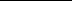 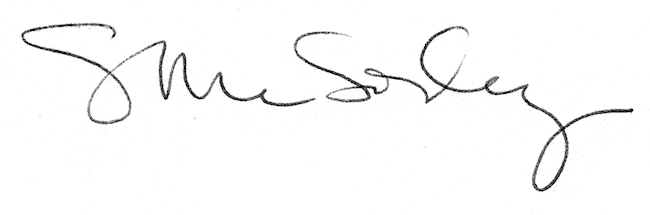 